Project Supervisor’s EvaluationLWV of          Project      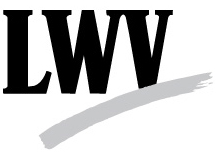 LEAGUE OF WOMEN VOTERS OF TEXASEDUCATION FUND1212 Guadalupe St. #107Austin, Texas 78701-1800512-472-1100Project #       Have you received copies of the following from the local League Project Director?Have you received copies of the following from the local League Project Director? Project Director’s Report Project Financial Report Receipts supporting Project Financial Report All relevant printed materialIf not, why not?If not, why not?Printed material proofing: Received in timely manner LWV-TEF credited properlyCommentsProject implementation: Implemented as planned Changes were requiredExplanationOther comments:  /  /  Signature of TEF Project SupervisorSignature of TEF Project SupervisorDate   -   -       -   -    Daytime phoneEvening phoneE-mail addressSend this form as soon as possible after completion of the project to the TEF Secretary, along with the Project Director’s Report and the Project Financial Report, with all receipts and printed materials attached.Send this form as soon as possible after completion of the project to the TEF Secretary, along with the Project Director’s Report and the Project Financial Report, with all receipts and printed materials attached.Send this form as soon as possible after completion of the project to the TEF Secretary, along with the Project Director’s Report and the Project Financial Report, with all receipts and printed materials attached.